Washington State     Muzzleloader’s Association 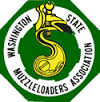 November 2016 Journalwww.wamuzzleloaders.comHunting Stories and Pictures Wanted!	Got a great story about the trophy buck that jumped in front of your ball, or about the one that got away?  Send it in and we’ll get it in the newsletter.  And since pictures are worth a thousand words, send them in too.   Puyallup Sportsmen’s Show	Just after hunting season and the holidays we’ll start the New Year with the Washington Sportsmen’s Show.  WSMA will have our booth there in the same location as last year, and we hope to get many volunteers for the five days of the show.  Please take a look at the schedule on the back to sign up for a shift.  It promises to be a great show again. 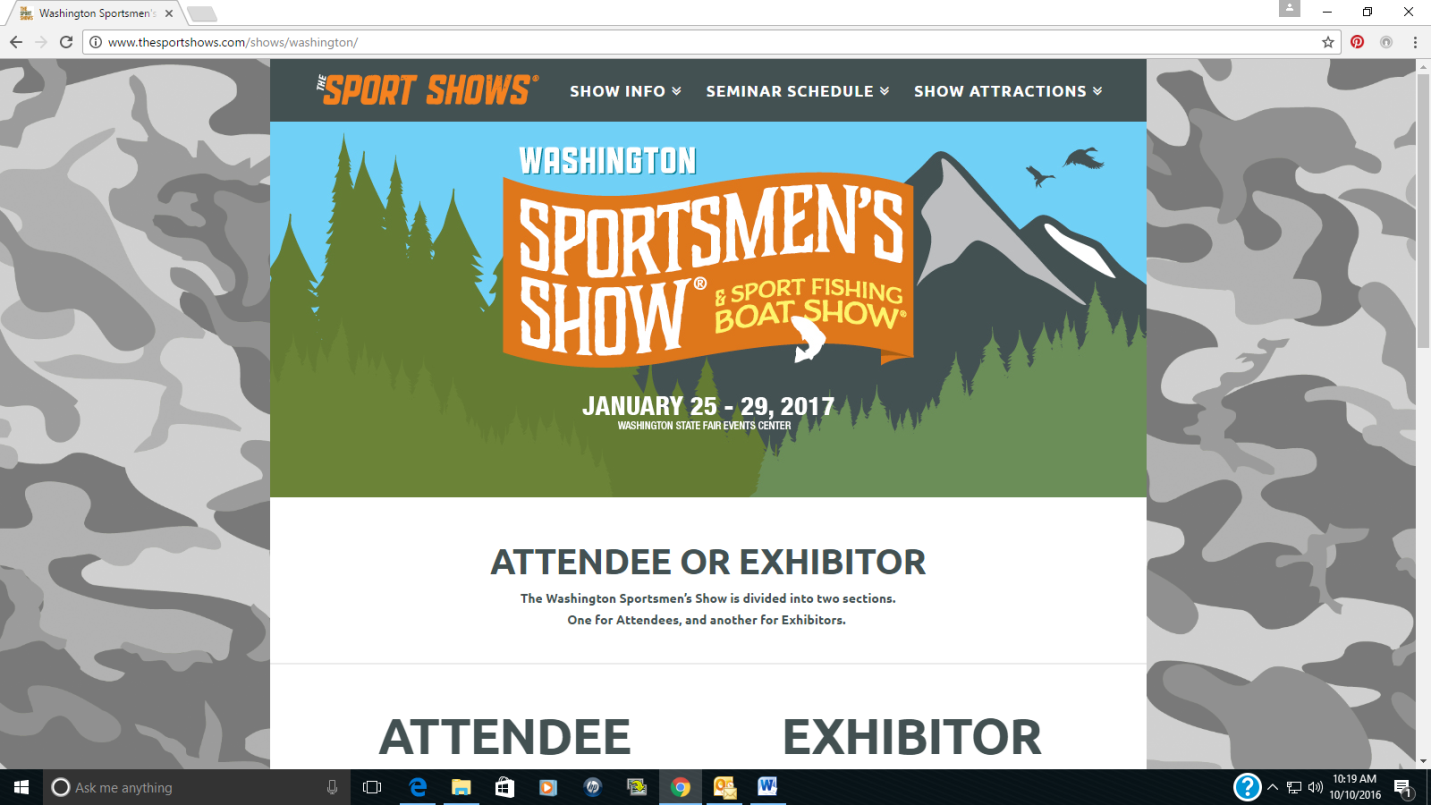 Youth Grant Requests	It’s time for submitting for WSMA Youth Grants for next year.  One of the primary reasons we raise money is to help clubs and organizations support youth shooting programs.  We do ask that after the event that grantees provide a story and some pictures of how the grant was used so we can publish it in the Journal.  Applications can be found on the website.  WASHJAM 2016 		by Jerry Jazbec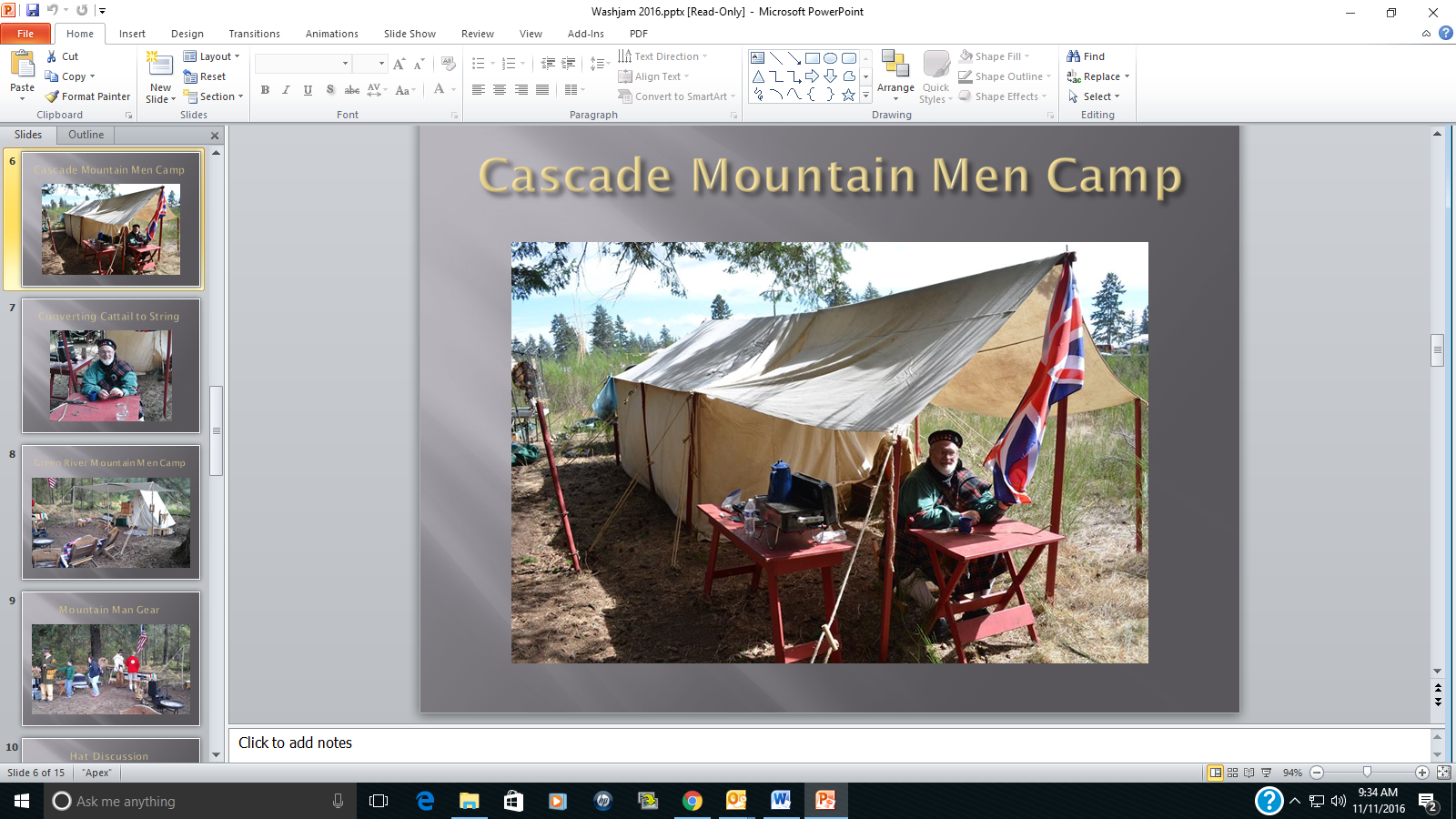 	Washjam 2016 was a regional jamboree held at Joint Base Lewis-McChord in August. Over 5,000 attendees from Washington, Oregon, Idaho, and Canada were present, including Boy Scouts, Girl Scouts, American Heritage Girls, and Campfire.	The Cascade Mountain Men (Issaquah, Washington) and Green River Mountain Men (Ravensdale, Washington) setup a mountain man camp. This was a great chance to reach out to youth and promote our passion for reenacting.	GRMM under the leadership of Dwayne set up a base camp with all the accoutrements. His father had a large drum which attracted the Cub Scouts.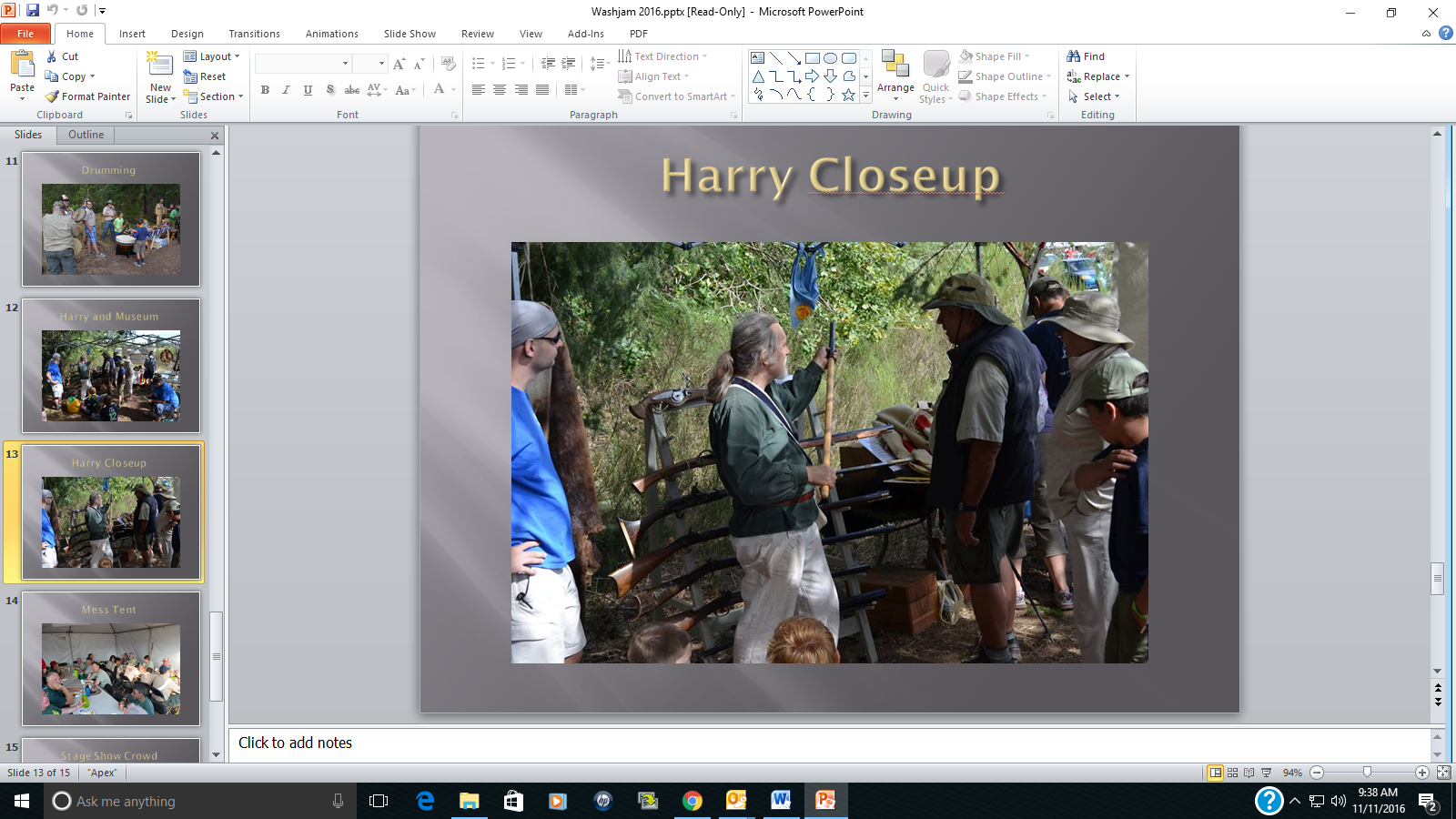 	Harry Charro of CMM set up his traveling museum featuring early 1800's items and a set of firearms covering 500 years of firearm ignition systems. I set up as a Hudson's Bay Trader, teaching how to turn cattail leaves into string and how to survive in the wilderness.	More pictures can be found on Facebook under Washjam 2016.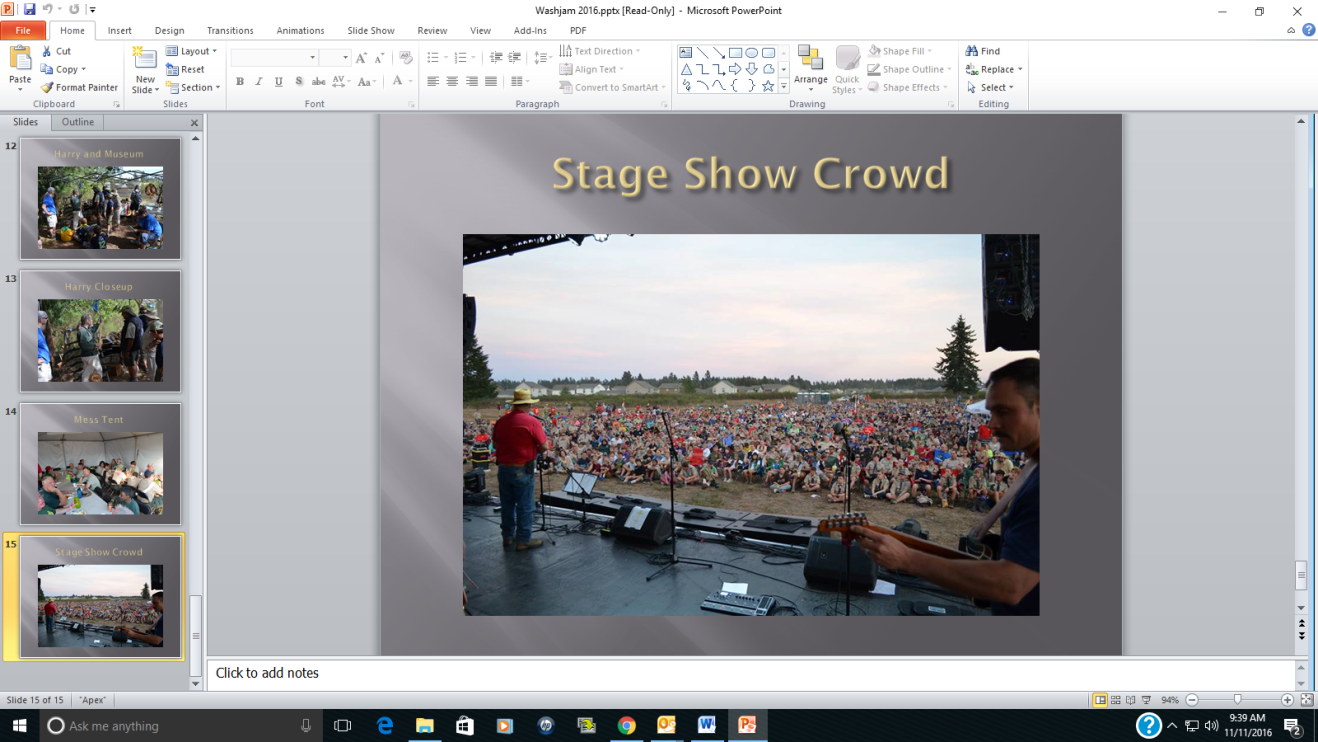 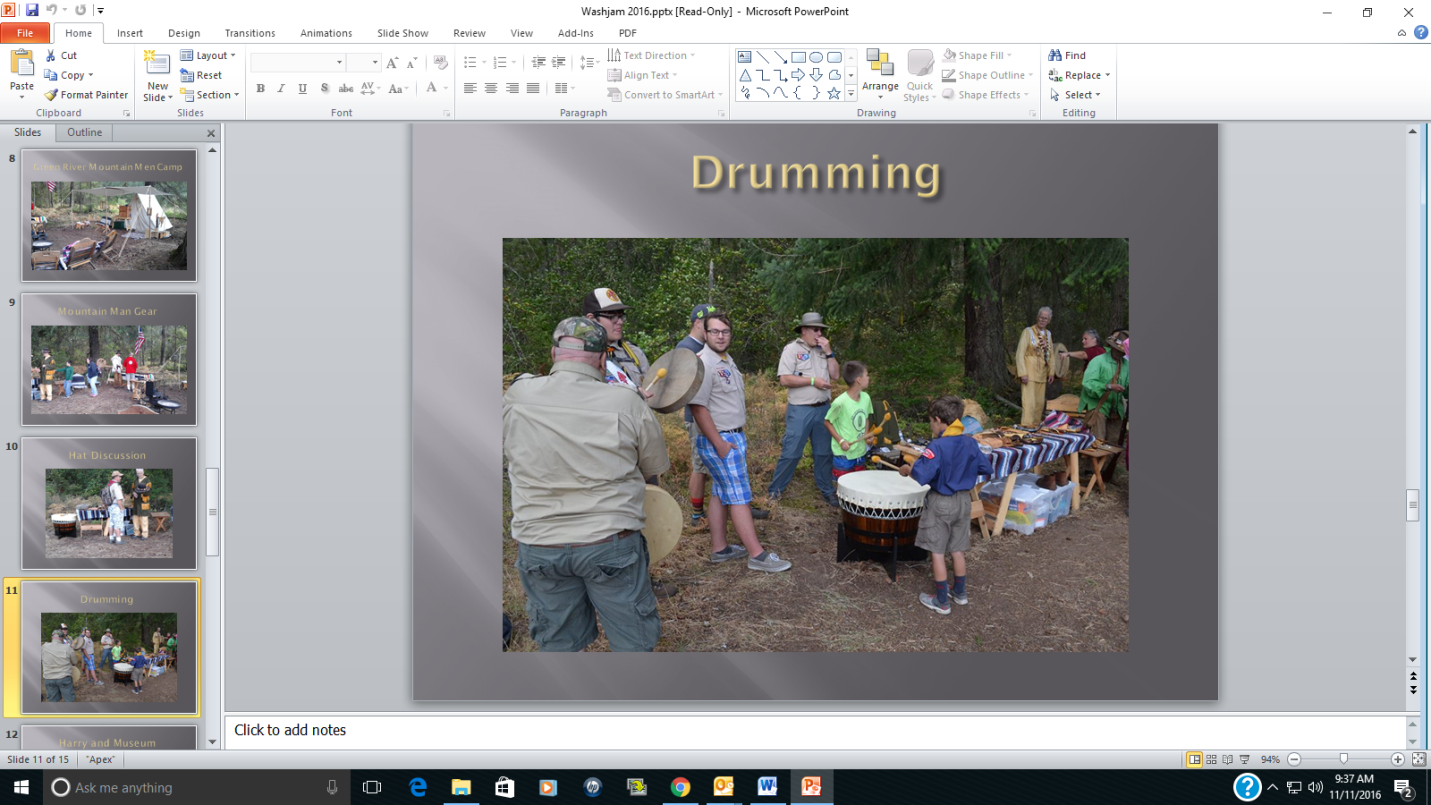 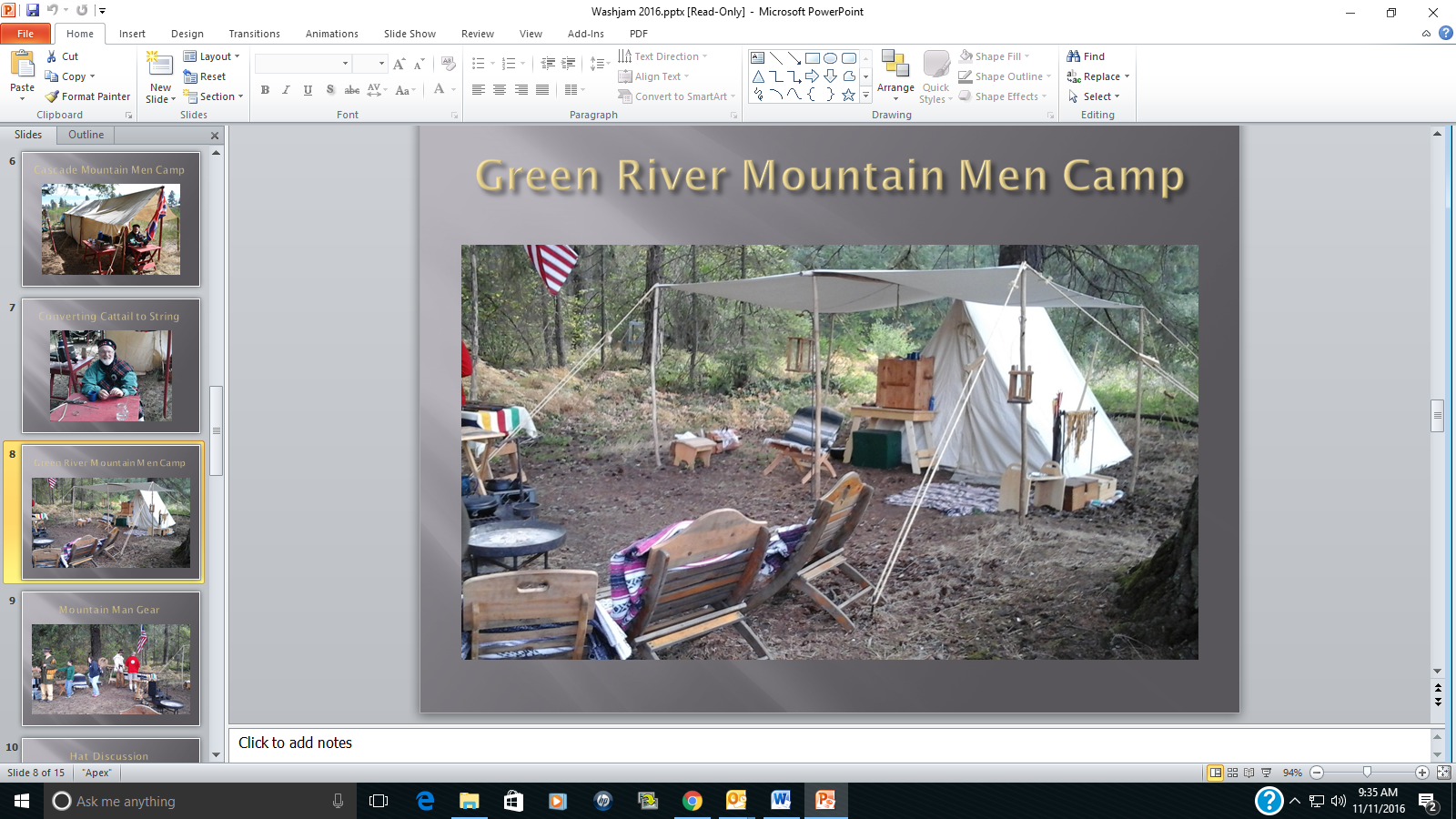 You can find more information and pictures on Facebook or at www.washjam.org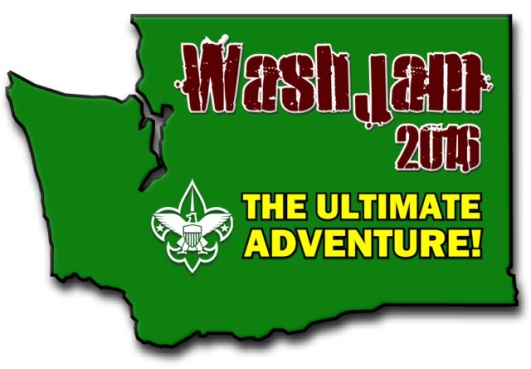 Now Building the 2017 Events Calendar	Get your club’s rendezvous event information on the WSMA Website.  Send in a flyer or at least the dates and contact information and we’ll get the website updated for the coming year.   Got a website for your club?  Send in the link.  You can send the info to Mike Moran at michael.moran248@gmail.com or Bob Geitz at duckfreak@q.com.  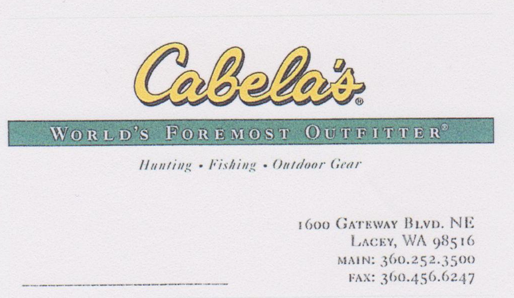 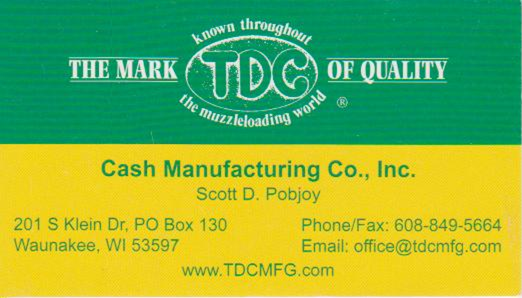 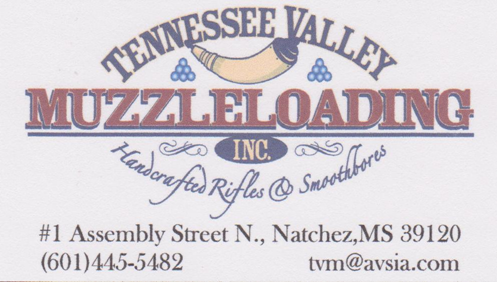 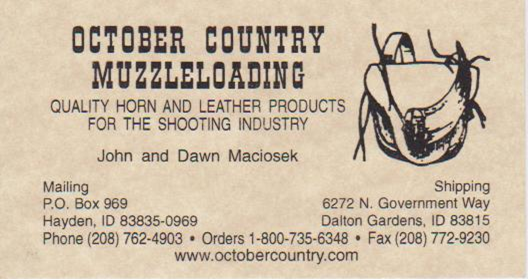 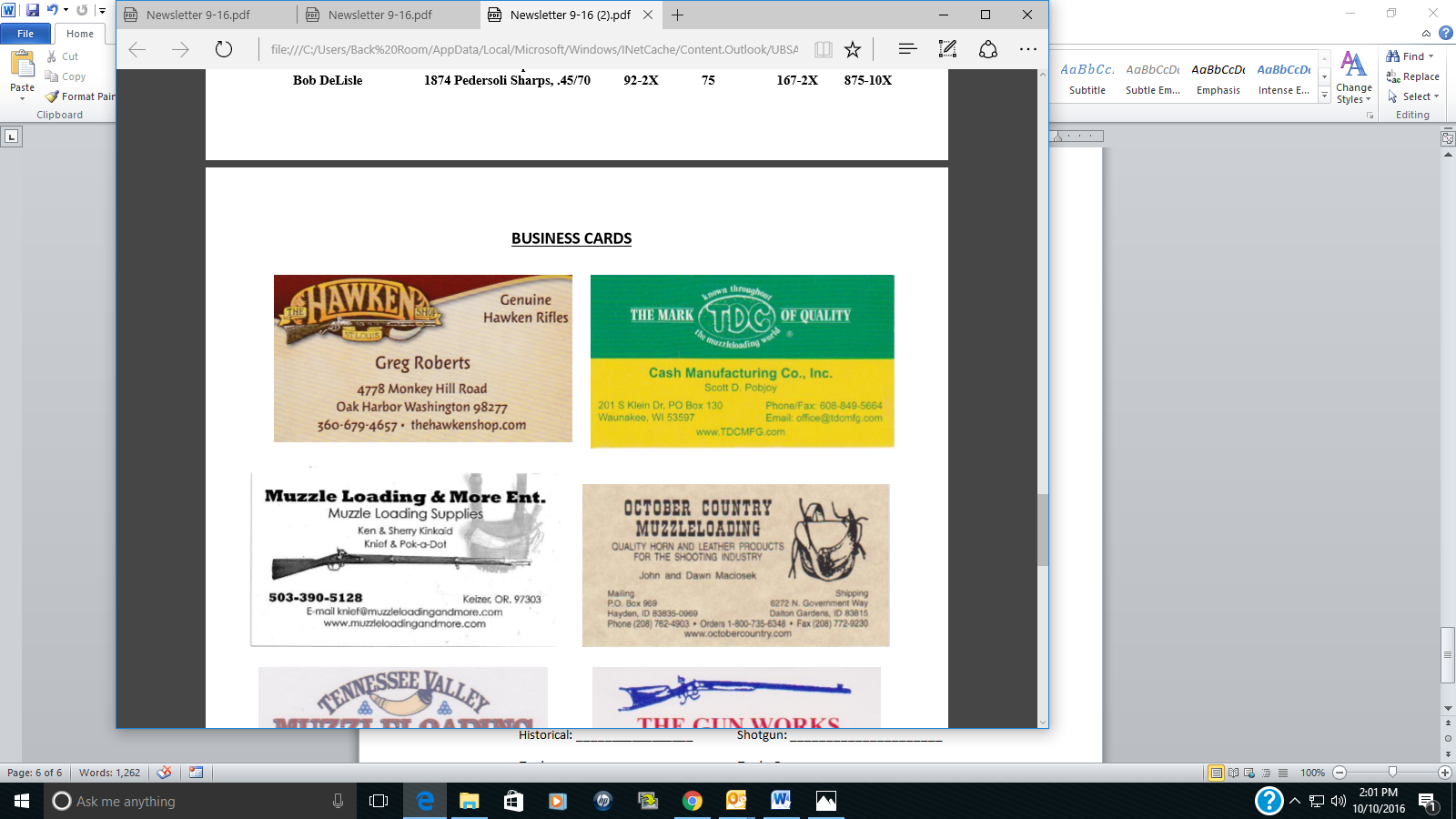 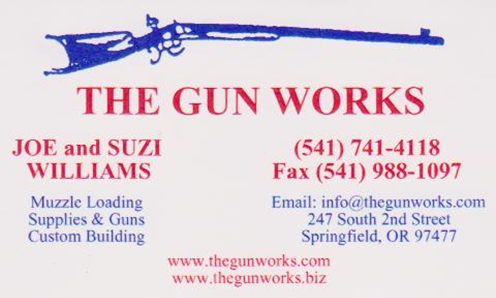 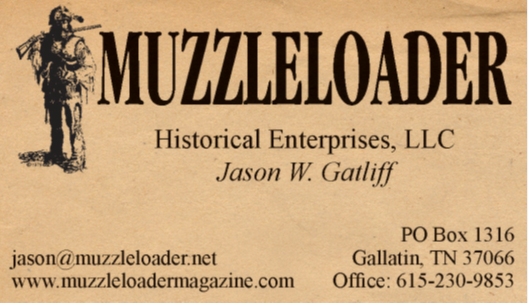 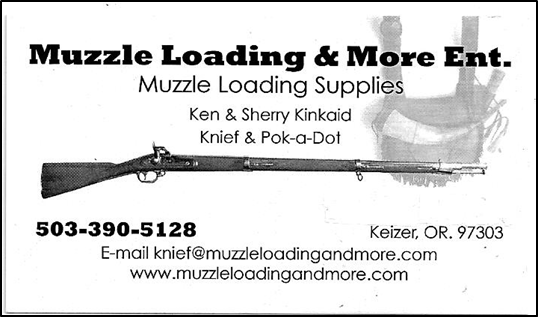 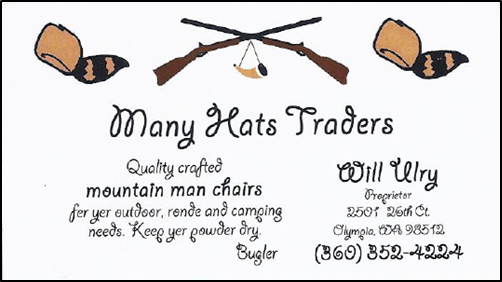 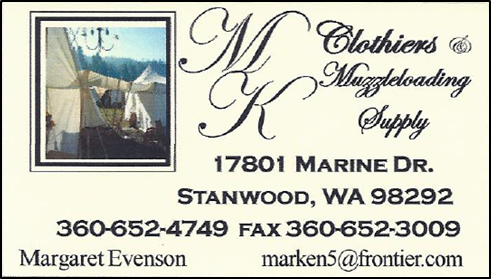 Check out the website for up to date information on the upcoming events. 25-29 Jan 2017	Washington Sportsmen’s Show 17-19 Feb 2017	Rain-Dee-Voo, Littlerock, WA11-12 Mar 2017	Cascade Mountain Men Gun Show, Monroe, WA25 Mar 2017		WSMA Fundraising Dinnerwww.wamuzzleloaders.comWSMA Booth at Puyallup Sportsmen’s ShowVolunteer ListPlease contact Mike Moran at michael.moran248@gmail.com to volunteer. We need a minimum of three people per shift, more are certainly welcome! Tues 24 Jan (set up - time TBD)1. Mike Moran 2. Bill Daly Wednesday, 25 January12:00 to 4:00  (4 hrs)			4:00 to 8:00 (4 hrs)1.					1.  2.					2.  3.  					3.    Thursday, 26 January 12:00 to 4:00 (4 hrs)			4:00 to 8:00 (4 hrs)1.  					1. 2.  					2. 3.  					3.  Friday, 27 January 12:00 to 4:00 (4 hrs)			4:00 to 8:00 (4 hrs)1.					1. 2.					2. 3.					3. 4.					4.					 Saturday, 28 January 10:00 to 3:00 (5 hrs)			3:00 to 8:00 (5 hrs) 1.  					1.  2.  					2.  3.  					3.  4.					4.Sunday, 29 January 10:00 to 4:00 (4 hrs)			4:00 to 8:00 (4 hrs)1.  					1. 2.  					2.  3.  					3.  4.					4.Washington State Muzzleloaders Associationwww.wamuzzleoaders.comAPPLICATION TO JOIN WSMANew	Renew____	____	Individual Annual Dues ($10.00)____	____	Family Annual Dues ($15.00) (Head of house, spouse, children under 18, still living at home)____	____	Club Annual Dues ($10.00)____	____	Trader Annual Dues ($20.00).  Business Name:  ___________________________Make check payable to WSMA and mail to PO Box 2913, Olympia, WA 98507Name:	___________________________________Club: _______________________________Mailing Address:_______________________________________________________________City:__________________________________ State:__________  Zip:____________________Phone:______________________________________________________________________E-Mail:_______________________________________________________________________Newsletters will be sent by email unless requested otherwise.AREAS OF INTEREST AND PREFERENCESPrimitive: __________________	Flint Rifle: ____________________Target: ____________________		Perc. Rifle: ___________________Hunting: __________________		Pistol: _______________________Historical: _________________		Shotgun: _____________________Trader: ____________________	Trade Gun: ___________________Gun Maker: _________________	Appraisal: ____________________